Программа тренинга
«Генерация бизнес-идеи»Дата проведения: 07.10.2019г. Место проведения: Чукотский АО, г. Певек, ул. Обручева, д. 29Тренер: заместитель директора НО «Фонд развития Чукотки» Гурина Мария Николаевна, e-mail gurinamn@fond87.ru, тел.раб. (42722) 6-93-29, тел.сот. +7 924-665-7320.Время проведения: с 14-00 Дата	Тема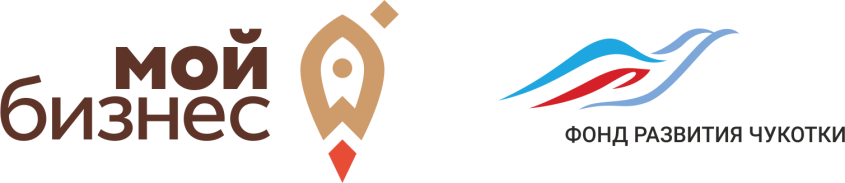 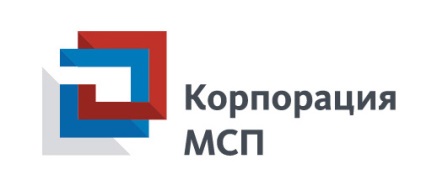 07.10.2019г. Открытие тренинга. Приветственное слово07.10.2019г.Знакомство участников07.10.2019г.Определение правил работы в группе и ожиданий участников тренинга07.10.2019г.Что такое бизнес-идея?07.10.2019г.Критерии отбора бизнес-идеи07.10.2019г.Подходы к оценке бизнес-идеи07.10.2019г.SWОТ- анализ07.10.2019г.Подведение итогов